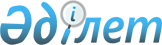 О Правительстве Республики КазахстанУказ Президента Республики Казахстан от 5 января 2022 года № 728
      В соответствии со статьей 70 Конституции Республики Казахстан ПОСТАНОВЛЯЮ:   
      1. Принять отставку Правительства Республики Казахстан.       
      2. Временно возложить исполнение обязанностей Премьер-Министра Республики Казахстан на Смаилова Алихана Асхановича.        
      3. Членам Правительства Республики Казахстан продолжать исполнение своих обязанностей до утверждения нового состава Правительства.  
      4. Настоящий Указ вводится в действие со дня подписания.      
					© 2012. РГП на ПХВ «Институт законодательства и правовой информации Республики Казахстан» Министерства юстиции Республики Казахстан
				
      Президент Республики Казахстан

К. Токаев
